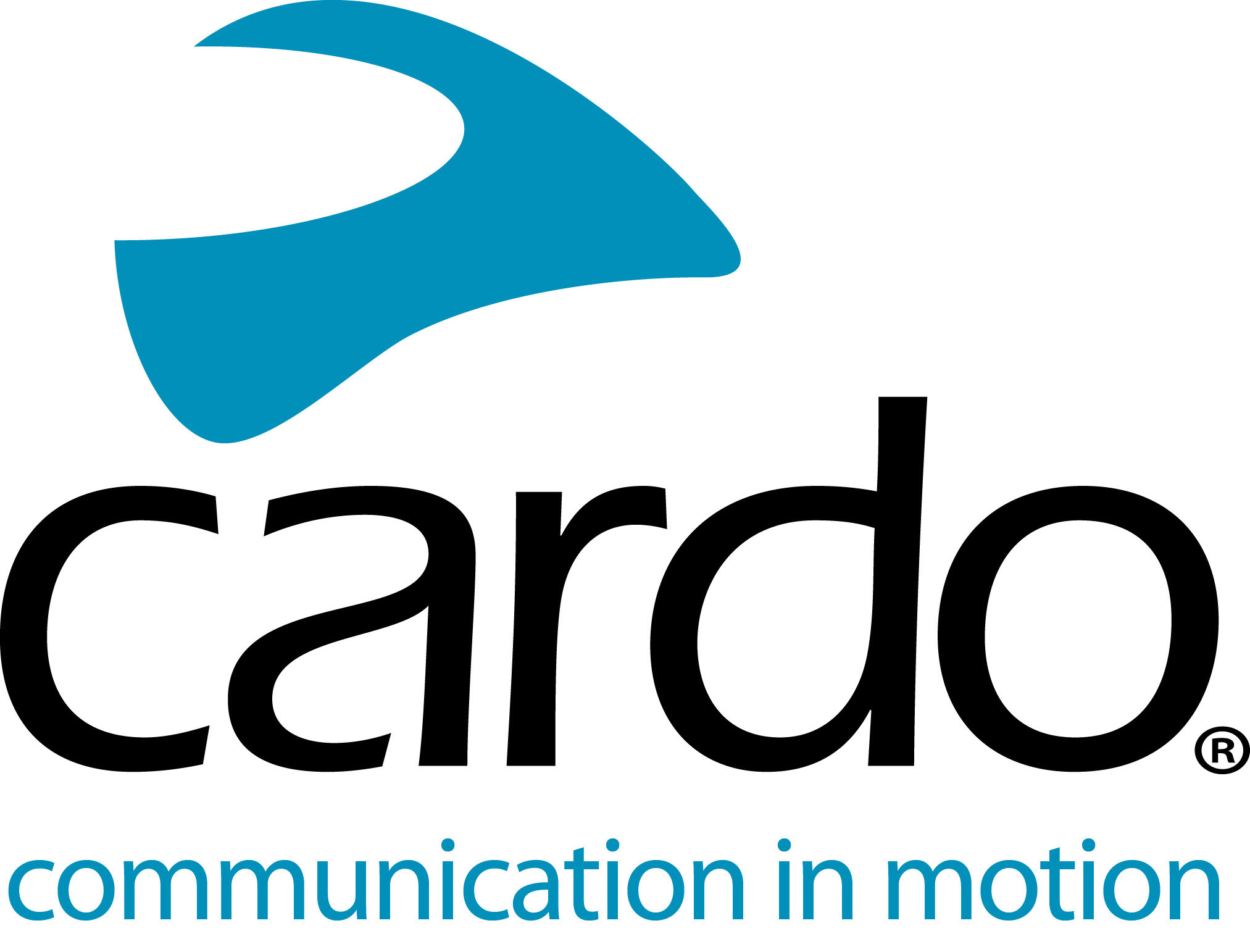 Tour du monde avec LE PACKTALK Bold de Cardo System30.000 km. 23 pays. Deux intercoms PACKTALK Bold. Six mois. En juillet 2020, Lennart Andreas et Maia se sont lancés dans une aventure extraordinaire : parcourir le monde sur des motos Triumph Tiger 900 Rally Pro, tout en respectant les restrictions de quarantaine d’une pandémie mondiale. Leur choix d’appareils de communication pour le voyage ? Les intercoms Cardo Systems PACKTALK Bold…« Nous avons utilisé des systèmes de communication auparavant, mais nous étions toujours insatisfaits par des problèmes de batterie, la perte de connexion et des écouteurs inconfortables. Souvent, nous finissions par être totalement exaspérés parce que nous ne pouvions pas nous comprendre, les intercoms ne faisaient pas ce qu’ils étaient censés faire. Tout cela a été résolu lorsque nous sommes passés chez Cardo ! C’est un excellent produit qui fonctionne, tout simplement. » Après avoir entendu parler des intercoms Cardo System par deux amis – Asta et Linas – qui ont parcouru le monde en 2018, Lennart et Maia décidèrent de tester les intercoms Cardo pour leur fabuleux voyage qui les conduisit au point le plus au nord de l’Europe et au point le plus au sud de l’Afrique. « Pouvoir partager ce que vous voyez pendant que vous roulez et l’expérimenter avec l’autre, rend chaque moment plus intense et mémorable. Il y a aussi l’aspect sécurité – il est beaucoup plus sûr d’utiliser les intercoms, car vous êtes en mesure de vous avertir mutuellement de tout danger sur la route, ce qui est particulièrement pratique lorsque vous voyagez sur un terrain accidenté. Nous nous sommes retrouvés dans des situations physiquement et mentalement difficiles – avoir la chance de nous motiver l’un l’autre est probablement la raison pour laquelle nous sommes arrivés à nos fins sains et saufs. » Le fait d’avoir des intercoms qui leur permettaient de communiquer entre eux de façon fiable rendait leur aventure « beaucoup plus accomplie ». « L’autonomie de la batterie est fantastique – la possibilité de la charger sur la route est un avantage supplémentaire. De petits détails, comme le fait que l’intercom nous avertit quand la batterie devient faible environ deux heures à l’avance et pas seulement quelques minutes avant son arrêt, peuvent faire la différence. « Pour moi, c’est la portée et la fiabilité, même à des vitesses plus élevées. Nous pouvons toujours nous comprendre sans ressentir de la frustration et les commandes vocales [Natural Voice Operation] facilitent l’accès aux fonctions – et c’est même drôle ! Nous aimons tous les deux dire : « Hey Cardo, c’est parti. Lorsque nous roulions dans des villes, nous nous sommes retrouvés dans de mauvaises conditions de circulation et il était plus sûr et plus simple d’utiliser les commandes vocales en gardant toujours les deux mains sur le guidon. » Lennart et Maia ont rencontré des conditions très variées pendant leur voyage – la résistance à la poussière et l’étanchéité de Cardo ne leur a pas fait défaut.« Peu importe les conditions, le produit Cardo fonctionne. Nous avons rencontré des tempêtes de neige, des températures à 40 degrés Celsius, des pluies torrentielles, des tempêtes de sable – peu importe ce que nous avons eu, peu importe à quel point les conditions étaient difficiles, le Cardo a fonctionné. »L’un des avantages de la connectivité Dynamic Mesh Communication (DMC) – présentée dans la gamme PACKTALK – comprend la facilité de relier des intercoms supplémentaires – un processus qui peut être réalisé en moins de 10 secondes. « Nous avons réussi à aller voir Asta et Linas en Lituanie – et comme nous avions tous des intercoms Cardo, il était simple et rapide de connecter nos intercoms et de partir en balade. Pas besoin de lutter ou de parcourir un million de menus – appuyez sur quelques boutons et roulez. Nous avons profité d’une visite guidée de la ville ! » Un dernier mot de Lennart à des motards qui n’ont pas encore essayé un Cardo System ? « Faites un essai. Je pense que de nombreux motards sous-estiment la valeur ajoutée de pouvoir communiquer les uns avec les autres en roulant. Vous n’avez pas besoin de parler tout le temps, mais il y a de nombreuses occasions où c’est pratique et cela vous offre une toute nouvelle dimension à la pratique de la moto en groupe ou en duo. Pouvoir partager tout ce que nous avons vu en traversant tous ces pays était inestimable. » Pour en savoir plus, visitez le site www.cardosystems.com ou rendez-vous chez votre revendeur Cardo Systems local. Participez à la conversation sur Facebook, Twitter, Instagram et YouTube. Suivez les aventures de Lennart Andreas et Maia en les trouvant sur Instagram : @lennart.andreas et @maias_travels  ou en les suivant sur Facebook ici.À propos de CardoCardo Systems est spécialisé dans la conception, le développement, la fabrication et la vente de systèmes de communication sans fil et de divertissement de pointe pour les motocyclistes. Depuis sa création en 2004, Cardo a été le pionnier de la grande majorité des innovations pour les systèmes de communication de moto Bluetooth. Les produits de l’entreprise, maintenant disponibles dans plus de 100 pays, sont la référence mondiale de dispositifs de communication dans l’industrie de la moto.